Daire Başkanı	Daire Başkanı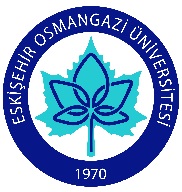 T.C. ESKİŞEHİR OSMANGAZİ ÜNİVERSİTESİ REKTÖRLÜĞÜ Kütüphane Dokümantasyon Daire BaşkanlığıKÜTÜPHANE ZİYARETÇİ FORMUKÜTÜPHANE ZİYARETÇİ FORMUTarih:Kurum Adı :Kişi Sayısı :Ziyaret Saati :Refakat Eden Personel :Ziyaretçi Grup Sorumlusu :T.C. ESKİŞEHİR OSMANGAZİ ÜNİVERSİTESİ REKTÖRLÜĞÜ Kütüphane Dokümantasyon Daire BaşkanlığıKÜTÜPHANE ZİYARETÇİ FORMUKÜTÜPHANE ZİYARETÇİ FORMUTarih:Kurum Adı :Kişi Sayısı :Ziyaret Saati :Refakat Eden Personel :Ziyaretçi Grup Sorumlusu :